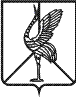                          Совет городского поселения «Шерловогорское»муниципального района «Борзинский район»Забайкальского края  РЕШЕНИЕ14 декабря 2023 года                                                                                    № 97поселок городского типа Шерловая ГораО внесении изменений в решение Совета городского поселения «Шерловогорское» от 29 ноября 2022 года № 49 «О передачи осуществления части полномочий администрации муниципального района «Борзинский район» по организации библиотечного обслуживания населения, комплектованию и обеспечению сохранности библиотечных фондов библиотек городского поселения «Шерловогорское»»             В соответствии с Конституцией РФ, Федеральным законом «Об общих принципах организации местного самоуправления в Российской Федерации» от 06 октября 2003 года № 131-ФЗ, Бюджетным кодексом Российской Федерации, частью 2 ст.8, статьями 34, 35 Устава городского поселения «Шерловогорское» ,  Совет городского поселения «Шерловогорское» решил:Внести изменения в п. 2 решения Совета городского поселения «Шерловогорское» от 29 ноября 2022 года №49 «О передачи осуществления части полномочий администрации муниципального района «Борзинский район» по организации библиотечного обслуживания населения, комплектованию и обеспечению сохранности библиотечных фондов библиотек городского поселения «Шерловогорское»»:1) п. 2 изложить в новой редакции: «2. Администрации городского поселения «Шерловогорское» заключить соглашение с администрацией муниципального района «Борзинский район» о передаче осуществления части своих полномочий согласно пункта 1 данного решения сроком с 01 января 2023 года по 31 декабря 2023 года с размером межбюджетных трансфертов, предоставляемых из бюджета городского поселения «Борзинское» в бюджет муниципального района «Борзинский район» в 2023 году в сумме 2 365 340,00 рублей.».2. Настоящее решение вступает в силу со дня его официального опубликования (обнародования).           3. Настоящее решение подлежит официальному опубликованию  в периодическом печатном издании газете «Вестник городского поселения «Шерловогорское» и обнародованию на специально оборудованном стенде в фойе 2 этажа административного здания администрации городского поселения «Шерловогорское» по адресу: Забайкальский край, Борзинский район, пгт.Шерловая Гора, ул.Октябрьская, д.12 а также размещению и на сайте муниципального образования в информационно-телекоммуникационной сети «Интернет» (www.шерловогорское.рф).Председатель Совета городского               Глава городского поселенияпоселения «Шерловогорское»                    «Шерловогорское»____________ Соколовская Т.М.                ____________ Глазунов М.В.                      